Cartes graphèmes et lettres mobilesAvec Kit et SiamActivités possibles :Les cartes graphèmes et/ou lettres mobiles permettent de réaliser différentes activités de décodage ou d’encodage :Assemblage des cartes pour en faire un syllabaire d’automatisation du décodage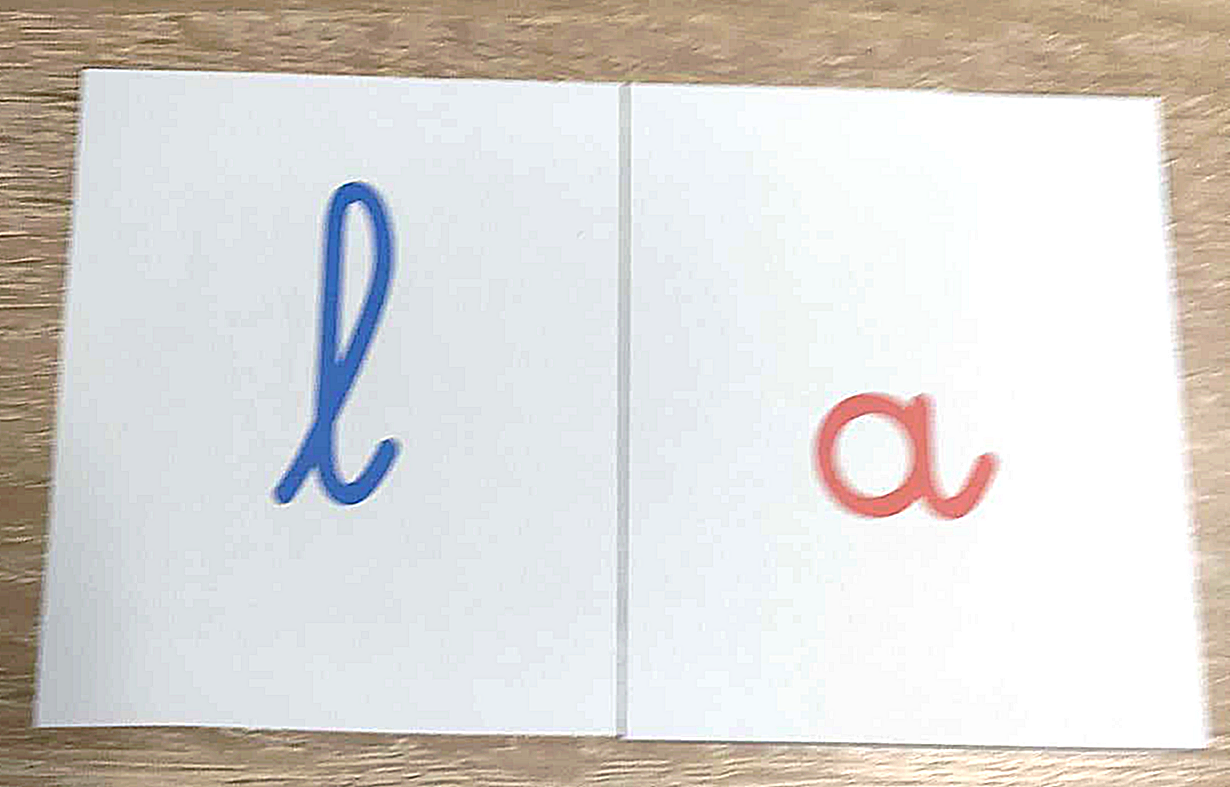 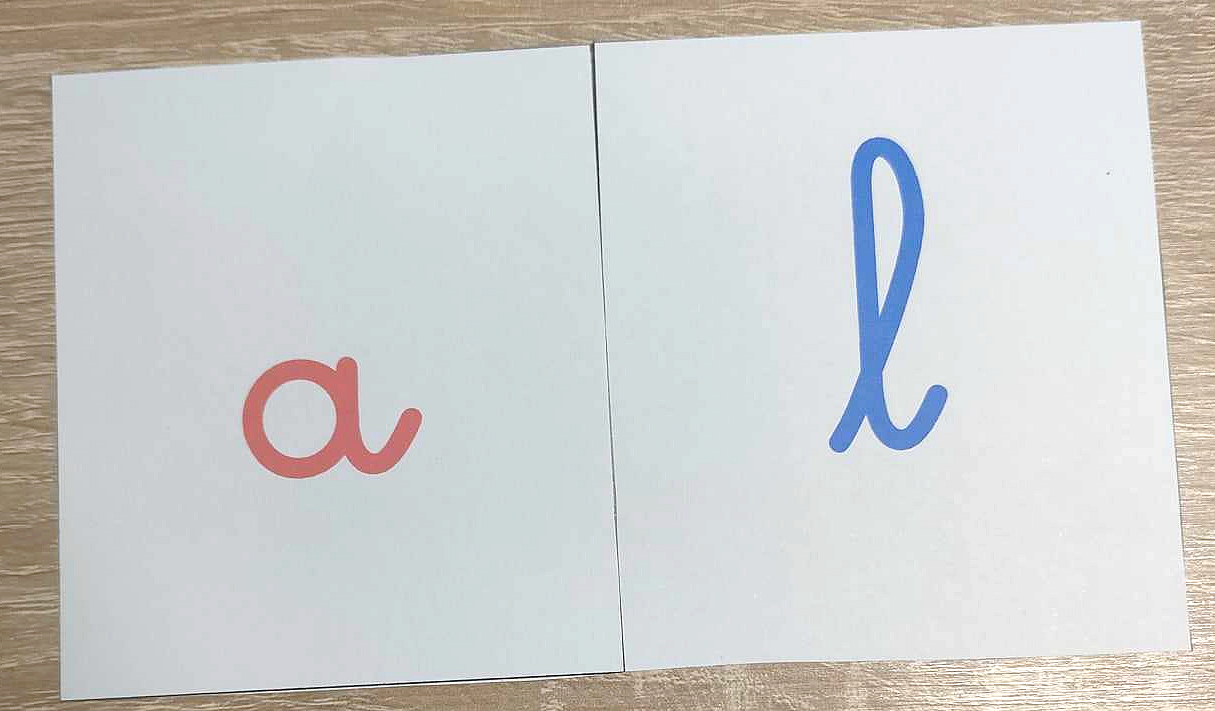 Encodage de syllabes simples (consonne-voyelle ou voyelle-consonne) et de mots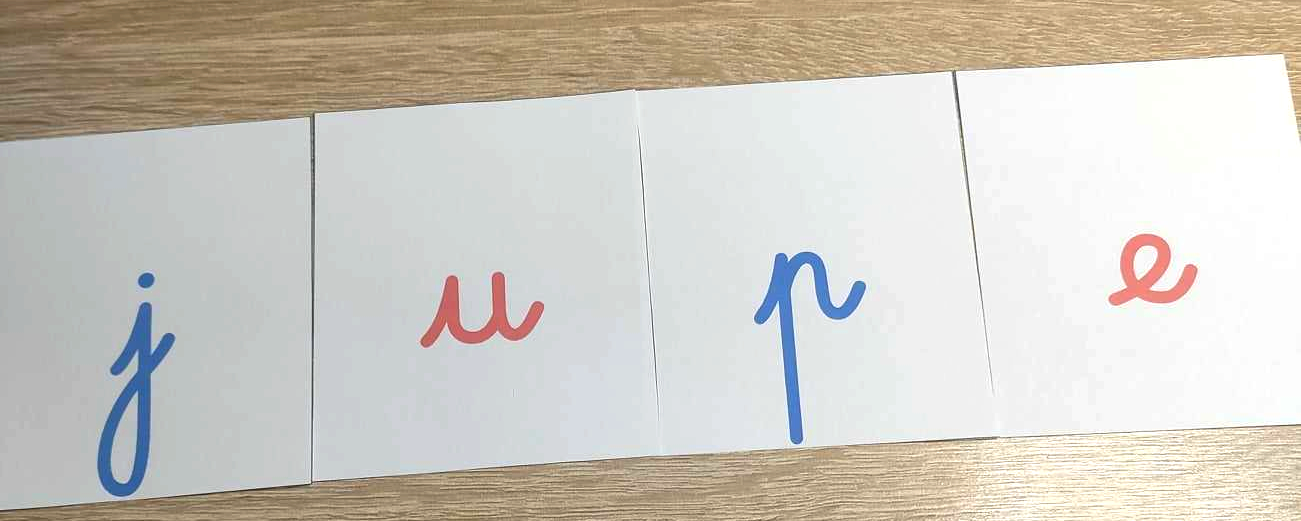 Jeux d’association et de mémorisation des graphèmes (memory, loto, etc.)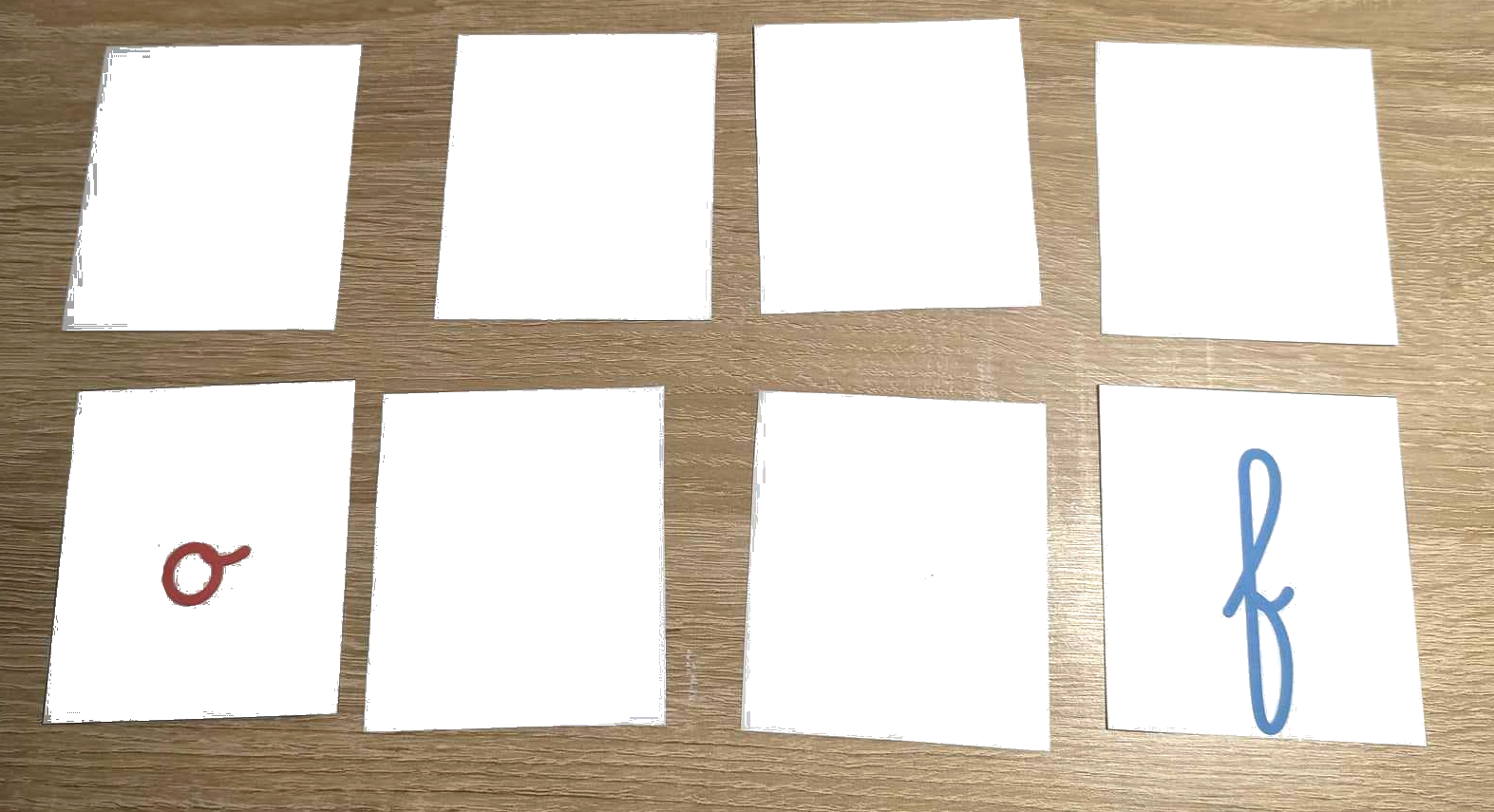 Réalisation d’un syllabogramme d’automatisation de l’encodage 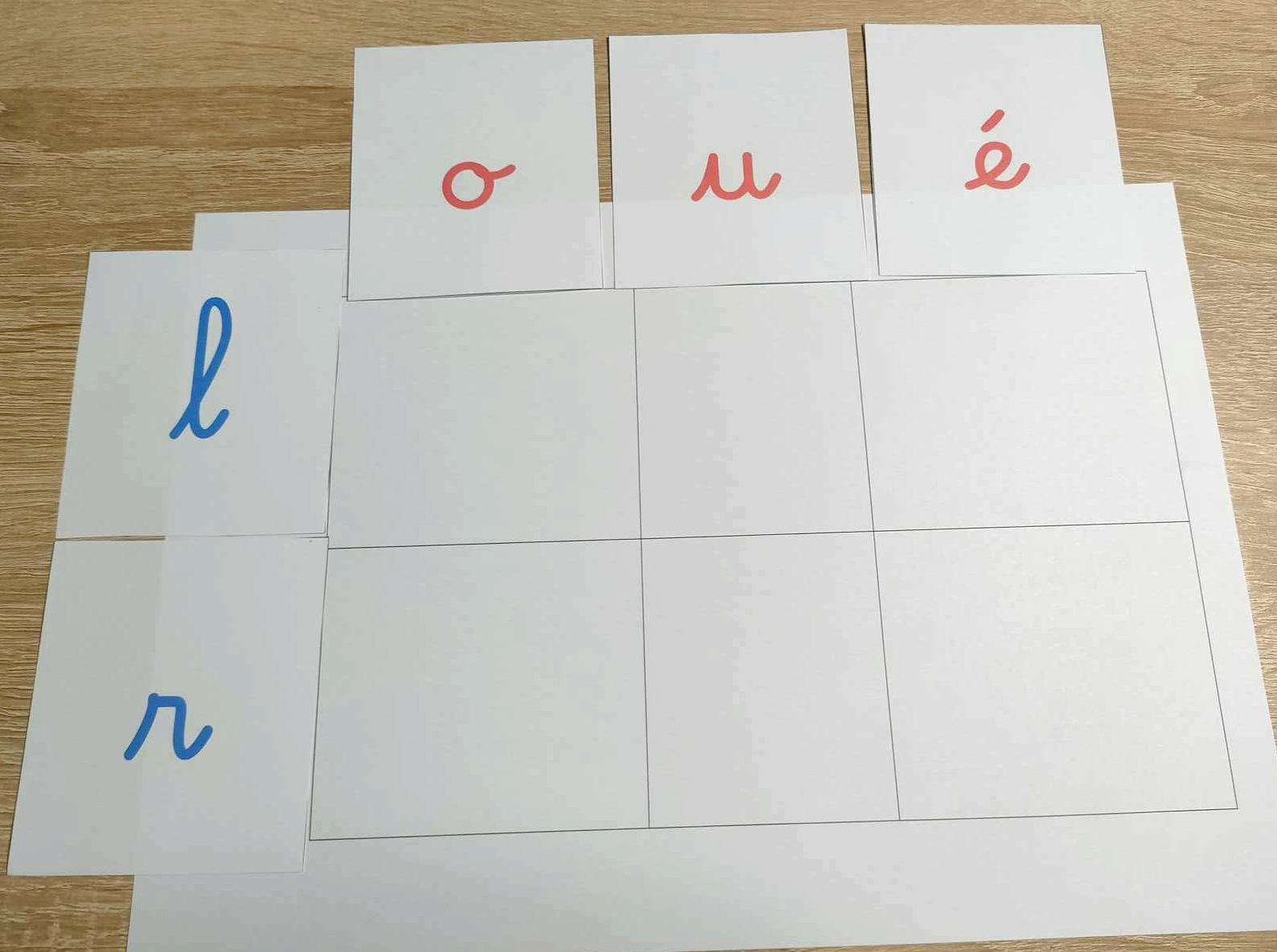 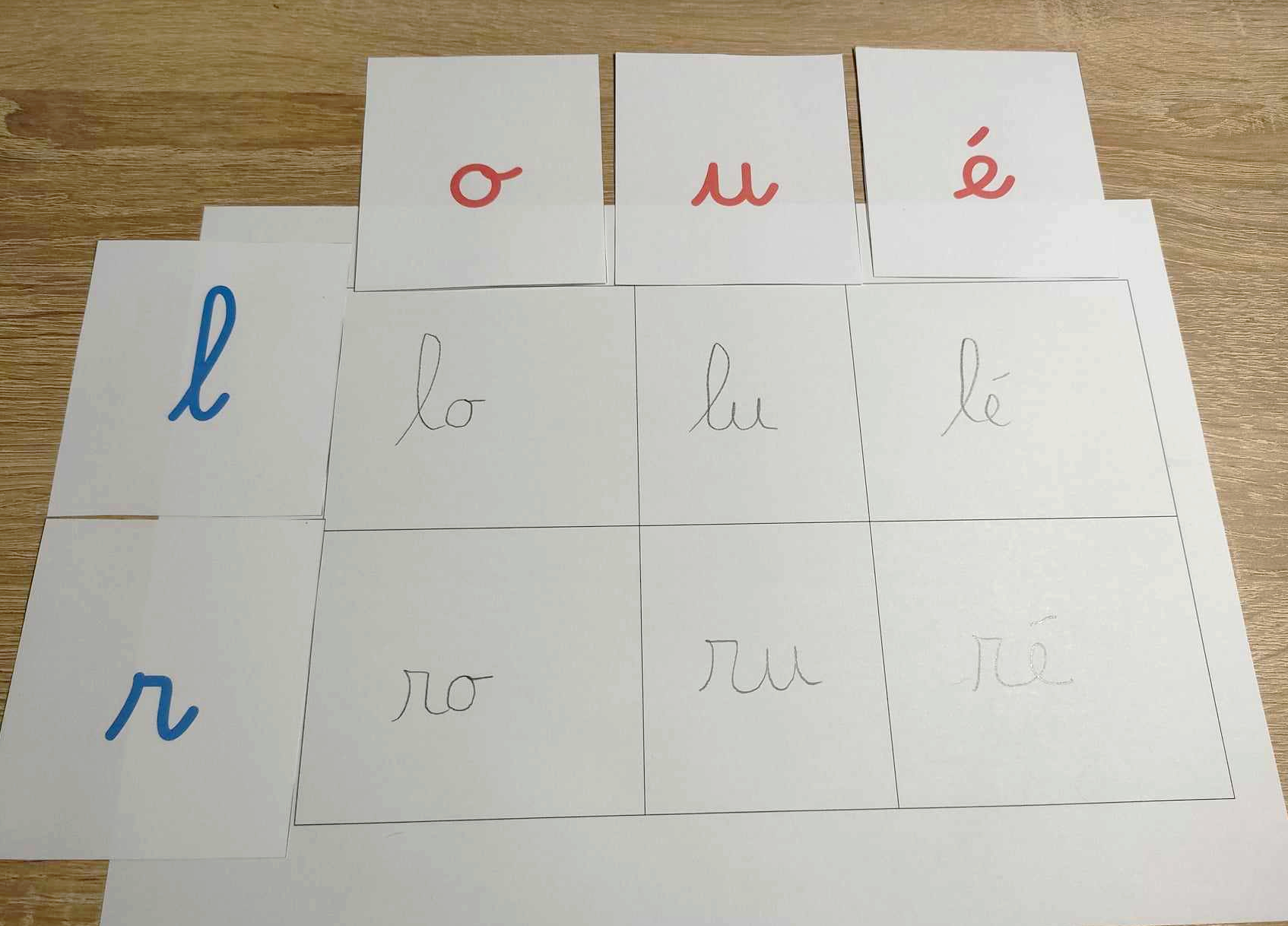 Et bien d’autres choses encore : reconnaissance des lettres, travail sur l’alphabet, etc.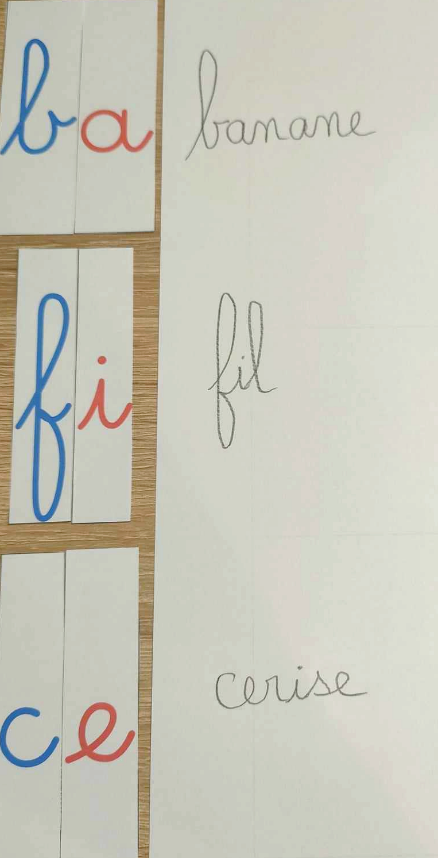 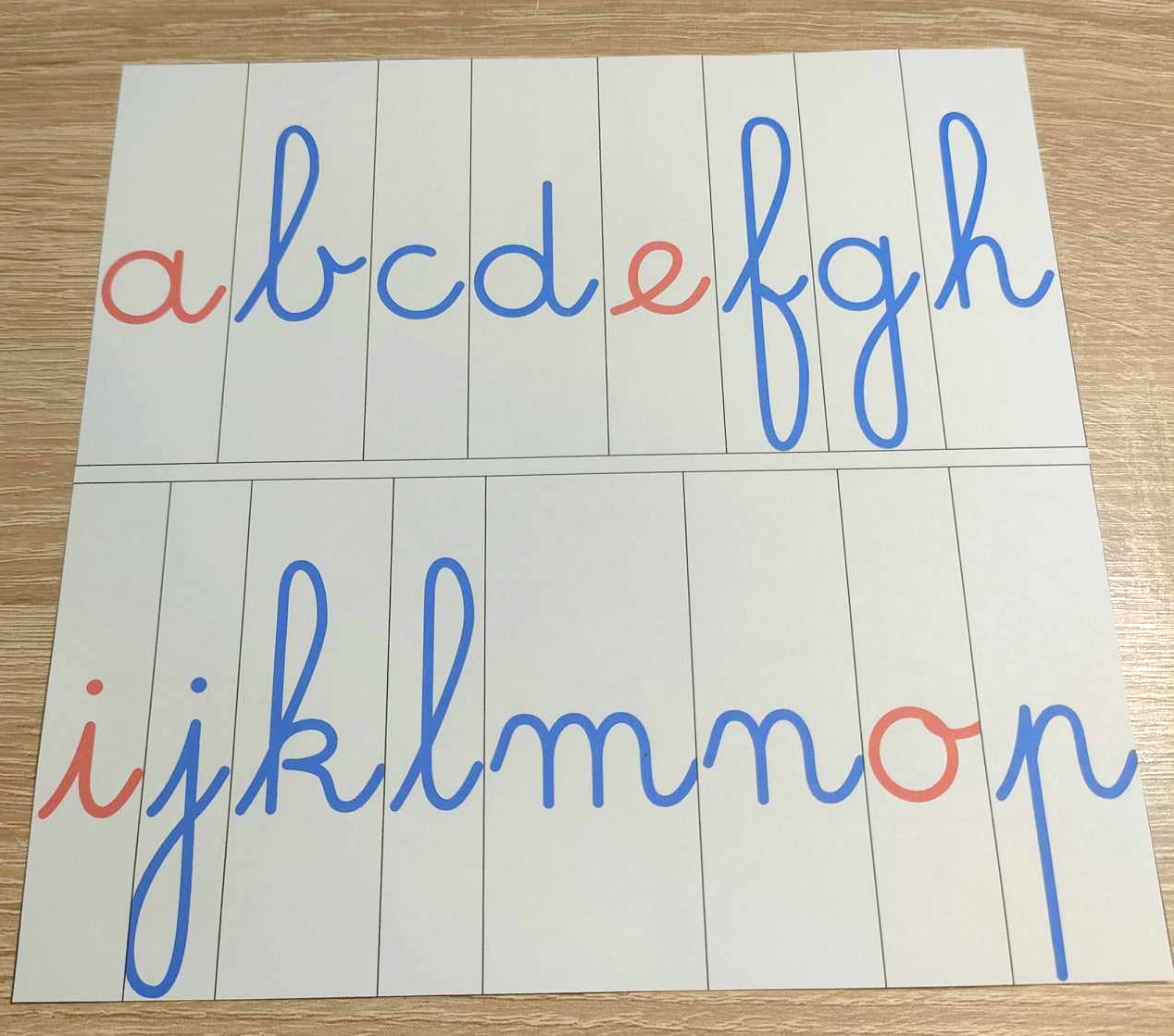 Lettres mobiles :Cartes graphèmes (cursives) qui suivent la progression de la méthode :Cartes graphèmes (scriptes) qui suivent la progression de la méthode :Cartes vierges supplémentaire : abcdefghijklmnopqrst uvwxyzàäâéèêëeîïùçœ.?!,‘aéiolruefjouvpetesmtchbnèêëdaueauoneusanencginunphzoignkquaieierezillaileilouileuiloinouinaineinuiyçscœi œuienxwaéiolruefjouvpetesmtchbnèêëdaueauoneusanencginunphzoignkquaieierezillaileilouileuiloinouinaineinuiyçscœi  œuienxw